Naam:				Klas:Onderwerp:				Toets Voeding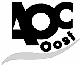 Klas:					V32/22Docent:				J. van VlietDatum:				februari 2012Aantal Vragen:			1 vraagSchrijf netjes ik ga niet raden wat er staat.Beschrijf het schema van de eiwitvertering van de melkkoe en leg deze ook uitgebreid uit zodat duidelijk wordt wat de verschillende termen betekenen en hoe ze tot stand komen.Gebruik de volgende termen in het schema en leg deze ook uit, hierbij niet alleen zeggen wat de afkorting betekent, maar een uitgebreidere beschrijving.DVEOEBBestendig eiwitOnbestendig eiwitRuw eiwitMicrobieel eiwitDarmverteerbaar bestendig eiwitDarmverteerbaar microbieel eiwitBeschrijf ook waar de dve voor gebruikt kan worden.